SERVICE SCHEDULE for January 26, 2019Announcements for the Week   	Darryl GriffingMorning Service			Evening ServicePrayer- Darryl Griffing			Prayer- Darryl GriffingSong Leader- Jason LaChappelle	Song Leader- Bill McIlvainCommunion:-- Comments – Cliff Davis 		Comments – Mark Tally-- Assisting – Brandon Esque 		Communion – Cliff Davis-- Assisting – Lucian Griffing-- Assisting – Connor LaChappelle-- Assisting – John MacQuilliam-- Scripture – Ron Bailey		Scripture – Brandon EsqueClosing Prayer- Mark Jones	 	Closing Prayer- David JohnsonWednesday Night – January 29, 2019First Prayer– Dan WoodwardSong Leader – Roger GermanInvitation – Jason LaChappelleClosing Prayer – David JohnsonJanuary 26 Evening Service – Connor LaChappelleUpcoming AssignmentsGood Thoughts --   One of the obvious facts about being a Christian – you either function or fizzle. The best way to convince others about the value of following Christ – is to show them.Satan is willing for anyone to profess Christian principles– as long as they’re not practiced. – Ron AdamsYou cannot learn from your mistakes as long as you deny them. If we confess our sins, He is faithful and righteous to forgive us our sins and to cleanse us from all unrighteousness. 1 John 1:9Schedule of ServicesSunday:  a.m. & 5 p.m. Wednesday: 7:00 p.m.Wi-Fi Password: church1234This bulletin is published weekly. Edited by Bill McIlvain.Send any articles for the bulletin to Preacher@covingtonchurchofchrist.comVisit us on the web: www.covingtonchurchofchrist.com9441 Bypass,  --- [770] 787-1119Elders: Jason LaChappelle, Bill McIlvainDeacons: Cliff Davis, Darryl Griffing, Buck PhillipsJanuary 26, 2019The Runners1. What bizarre man saw Jesus from afar and ran to worship Him?2. Who outran a team of horses?3. What evangelist ran to meet a foreign official in his chariot?4. What disciple outran Peter to Jesus’ tomb?Free Range Children By David DiestelkampFree range isn't such a bad idea when it comes to raising barnyard animals. They roam around, eat an occasional bug or two, and weather some occasional hazard. They are animals and are fairly well suited for raising themselves. Free range is a terrible idea when it comes to raising children. They roam around without parental oversight and wisdom, and they aren't brought up in the "nurture and admonition of the Lord" (Ephesians 6:4).They swallow humanism and materialism, thinking that the only way to survive or succeed in this life is to be worldly. In spite of what they and the rest of the world may say, they are children and are not suited for raising themselves. The consequence of poor survival skills means a physical life that will not be "well" (Ephesians 6:3) and a ravaged spiritual life that is ended by sin and death (Romans 6:23).We're talking temporal and eternal disaster if we fail to do our God-given job as parents!    Our Attitude Toward The Lost By Rick Liggin What is your attitude toward those separated from God because of their sin? As Christians our attitude toward sin is that we "hate every false way," no matter what form it takes (Psalm 119:104). And to be quite honest, this approach to sin--which, frankly, is the right approach--sometimes affects the way we feel about those engrossed in sin. We get to where we not only despise the sin, but we also despise the sinner.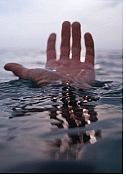 This clearly was the attitude of the self-righteous Jew in Jesus' day. The Pharisees were particularly bad about trusting "in themselves that they were righteous," while they "despised others" (Luke 18:9). You can almost hear the contempt in their voices as they referred to certain "types" as "tax-gatherers and sinners" (Luke 15:1-2; cf. 7:39).Is that the way we see sinners? Oh, we may not be self-righteous like the hypocritical Pharisees, but do we sometimes look down our noses at those who are drowning is sin? Hopefully not! But what should our attitude be toward the lost?As with almost everything for the Christian, the answer lies in the example of our Lord…I am so amazed at the attitude Jesus manifested toward those who were lost. On at least two different occasions, Jesus looked out over a multitude of lost people and yet He did not see them as rebellious, vile sinners, deserving of eternal damnation. That certainly may have been what they really were, but that definitely is not the way Jesus saw them! Instead, the text says that, He felt compassion for them, because they were distressed and downcast like sheep without a shepherd" (Matthew 9:36; cf. Mark 6:34). He saw them, not as despicable sinners who were getting their "just deserts," but as people weighed down with the heavy burden of sin; as folks who were beat up and scared; as frightened sheep without direction - hopelessly lost.Now that's the way you and I ought to see sinners! We ought to feel compassion for them and be sympathetic toward their condition because, after all, we too are sinners! Forgiven, yes, but sinners, none-the-less. And that compassion ought to move us to respond to them in exactly the same way Jesus did. He didn't back away from them in disgust or turn from them apathetically. Instead, "He began to teach them many things" (Mark. 6:34).How impressive is that! No scolding! No saying, "I told you so!" No beating them down further when they were already as low as it gets. Just teaching them what they needed to lift them up out of their distress and out of their lost and undone condition. Folks, when you and I begin to see sinners the way Jesus did, maybe then we too will begin to teach. Maybe then, we too will hunger for lost souls and make diligent efforts to spread the message of salvation.It is for this very reason that you and I need to adopt the same attitude that Jesus had toward sinners--not just because it's the right way to think--but also because it is the attitude that will help motivate us to greater evangelistic efforts (Matthew 28:18-20). And after all, isn't that why Jesus came to earth in the first place--"to seek and to save that which was lost" (cf. Luke 19:10)? You know it is! And thank God He did, for without that attitude, without His kind compassion and loving care we would all still be lost - hopelessly lost!Answers from page 11. The Gadarene demoniac [Mark 5:6]2. Elijah [I Kings 18:46]3. Philip [Acts 8:30]4. John [John 20:4] JanuaryCommunionCleaning26WilliamsMcIlvain, Ferrell, Tucker, Criswell, DavisFeb 2DavisJohnson, Baker, Goddard, Land, H. Hudson